Child Protection 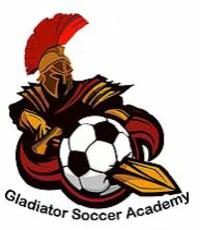 				Coaches and Team PersonnelThe Gladiator Soccer Academy (GSA) has developed the following Child Protection Code of Conduct guide our employees/volunteers in their interactions with children. The safety, rights and well- being of children we serve are at the core of GSA daily programs. The GSA nurtures supportive relationships with children while balancing and encouraging appropriate boundaries.WHY A CODE OF CONDUCT IS IMPORTANT?The GSA is committed to ensuring all children are protected and safe. A Code of Conduct is an important part of creating safe environments for children. The safety, rights and well-being of children participating in our programs is a priority in the daily operations of the GSA.The intent of the Code of Conduct is to guide the club’s staff and volunteers in developing healthy relationships with the children involved in sport programs delivered by GSA, and to model appropriate boundaries for children.TREATING CHILDREN WITH DIGNITY AND MAINTAINING BOUNDARIESAll Staff/volunteers must:■	Treat all children with respect and dignity■	Establish, respect, and maintain appropriate boundaries with all children and families involved in activities or programs delivered by the organizationIt is important to monitor your own behaviour towards children, and pay close attention to the behaviour of your peers to ensure that behaviour is appropriate and respectful, and will be perceived as such by others.All of your interactions and activities with children should be:■	known to GSA and the parents of the child■	tied to your duties, and■	designed to develop the child’s skills within GSA programmingAlways consider the child’s reaction to any activities, conversations, behaviour or other interactions. If at any time you are in doubt about the appropriateness of your own behaviour or the behaviour of others, you should discuss it with the GSA Staff.Examples of unacceptable behaviour toward a child:■	Embarrassing■	Shaming■	Blaming■	Humiliating■	Putting them downGENERAL RULES OF BEHAVIOURStaff/volunteers of the GSA must not:■	Engage in any sort of physical contact with a child that may make the child or a reasonable observer feel uncomfortable, or that may be seen by a reasonable observer to be violating reasonable boundaries.■	Engage in any communication with a child within or outside of duties with the child, that may make the child uncomfortable or that may be seen by a reasonable observer to be violating reasonable boundaries.■	Engage in any behaviour that goes against (or appears to go against) the organization’s■	mandate, policies, or Code of Conduct to Protect Children, regardless of whether or not they are serving the organization at that moment.■	Conduct their own investigation into allegations or suspicions of potentially illegal or■	inappropriate behaviour – it is a staff/ volunteer’s duty to report the matter to the designated person, Child Welfare Agency, or law enforcement, not to investigate.WHAT CONSTITUTES IN APPROPRIATE BEHAVIOUR?Inappropriate behaviour includes:8.	Inappropriate CommunicationCommunication with a child or his/her family outside of the context of duties for the organization, regardless of who initiated the exchange. For example:■	Personal phone calls not tied to duties with the child■	Electronic communications (email, text message, instant message, online chats, social networking including “friending”, etc.) not tied to duties with the child■	Personal letters not tied to duties with the child■	Excessive communications (online or offline) This Code is intended as an example only. Organizations must adjust for use, taking into account any existing policies, local legal and licensing requirements, and risks facing the organization.9.	Inappropriate ContactSpending unauthorized time with a child outside of designated GSA duties.10.	FavouritismSingling out a child or certain children and providing special privileges and attention. For example, paying a lot of attention to, giving or sending personalized gifts, or allowing privileges that are excessive, unwarranted or inappropriate. 11.	Taking Personal Photos/VideosUsing a personal cell phone, camera or video to take pictures of a child, or allowing any other person to do so, as well as uploading or copying any pictures you may have taken of a child to the Internet or any personal storage device without concent. Pictures taken as part of your job duties are acceptable, however, the pictures are to remain with the organization and not be used by you in a personal capacity. Inappropriate behaviour also includes:12.	Telling sexual jokes to a child, or making comments to a child that are or is in any way suggestive, explicit or personal.6.	Showing a child material that is sexual in nature, including, signs, cartoons, graphic novels, calendars, literature, photographs, screen savers, or displaying such material in plain view of a child, or making such material available to a child7.	Intimidating or threatening a child15. Making fun of a childInappropriate behaviour will not be tolerated, especially as it relates to the well-being of the children involved in activities or programs delivered by the GSA.Whether or not a particular behavior or action constitutes inappropriate behaviour will be a matter determined by GSA having regard to all of the circumstances, including past behaviour, and allegations or suspicions related to such behaviour.REPORTING REQUIREMENTSAll staff and volunteers must report suspected child sexual abuse, inappropriate behaviour or incidents that they become aware of, whether the behaviour or incidents were personally witnessed or not.Were to report:1.	All allegations or suspicions of potentially illegal behaviour (for example, child sexual abuse) that a staff/volunteer witnesses first-hand must be promptly reported to police and/or child welfare.2.	To ensure the protection of all children in our care, all allegations or suspicions of potentially illegal behaviour that a staff/volunteer learns of must also be promptly reported to police and/or child welfare. Police and/or child welfare will make the determination as to whether the allegation or suspicion requires further investigation.16. All allegations or suspicions of inappropriate behaviour (see above examples), that a staff/volunteer learns of or witnesses first-hand must be reported to the Academy owner of GSA by email or by completing GSA Serious Occurrence Form.Keep in mind that you may learn of potentially illegal or inappropriate behaviour through the child or some other third party, or you may witness it first-hand. Examples of the type behaviour you may learn of or witness and that you must report as set out above includes:a)	Potentially illegal behavior by a Staff/Volunteer of the organizationb)	Potential illegal behavior by a third party, such as a Parent, Teacher, Babysitter, Coach, etc.If you are not sure whether the issue you have witnessed or heard about involves potentially illegal behavior or inappropriate behavior, discuss the issue with the GSA owner who will support you through the process.Remember: You have an independent duty to report all suspicions of potentially illegal behavior directly to police and/or child welfare.Gladiator Soccer Academy – ownerSegev Rabinoviz 647 9817169 [Segev.rabinoviz@gmail.com] GSA Serious Occurrence Report Form (see following)FOLLOW UP ON REPORTINGWhen an allegation or suspicion of potentially illegal behavior is reported, police and/or a child welfare agency will be notified. The GSA will follow up internally as appropriate.When an allegation or suspicion of inappropriate behavior is made, the sport organization will follow up on the matter to gather information about what happened and determine what, if any, formal or other disciplinary action is required.In the case of inappropriate behavior, if:■	Multiple behaviours were reported■	Inappropriate behaviour is recurring, or■	The reported behaviour is of serious concernThe Gladiator Soccer Academy may refer the matter to a child welfare agency or the police.Sincerely,Segev Rabinoviz Owner, Gladiator Soccer Academy 